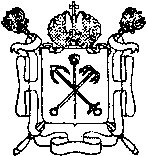 ПРАВИТЕЛЬСТВО САНКТ-ПЕТЕРБУРГАКОМИТЕТ ПО ТРАНСПОРТУРАСПОРЯЖЕНИЕОКУД____ _____________ 2021 г.							№ ___________О введении временного ограничениядвижения транспортных средств по автомобильным дорогам регионального значения в Санкт-ПетербургеВ связи с подготовкой и проведением матчей чемпионата Европы по футболу 
UEFA 2020 года (далее – чемпионат) в соответствии с Порядком осуществления временных ограничения или прекращения движения транспортных средств по автомобильным дорогам 
регионального значения в Санкт-Петербурге, утвержденным постановлением Правительства 
Санкт-Петербурга от 27.03.2012 № 272 «О порядке осуществления временных ограничения или прекращения движения транспортных средств по автомобильным дорогам регионального значения в Санкт-Петербурге», и постановлением Правительства
Санкт-Петербурга от 29.04.2021 № 251 «О введении временного ограничения движения транспортных средств на Крестовский о-в в Санкт-Петербурге в период проведения матчей чемпионата Европы по футболу UEFA 2020 года и внесении изменения в постановление Правительства Санкт-Петербурга от 30.12.2009 № 1593»:Ввести временное ограничение движения транспортных средств путем запрета остановки транспортных средств на участках автомобильных дорог регионального значения 
в Санкт-Петербурге:В период с 06.00 часов 05.06.2021 до 24.00 часов 23.06.2021:Зеленогорское шоссе, боковой проезд у ж/д станции «Репино».В период с 06.00 часов 08.06.2021 до 24.00 часов 23.06.2021 и с 06.00 часов 01.07.2021 до 24.00 часов 03.07.2021:Лиговский пр. (вдоль д. 30);Вознесенский пр. от Малой Морской до Адмиралтейского пр.;Итальянская ул. (вдоль д. 5-7);Большая Морская ул. (вдоль д. 37-39);Стремянная ул. от Поварского пер. до Дмитровского пер.;Наличная ул. (вдоль д. 103/1);пл. Ленина (вдоль д. 6, Финляндский вокзал);Приморский пр. от Яхтенной ул. до ул. Савушкина;Петровский пр. от Петровской пл. до моста Бетанкура.В период с 06.00 часов 10.06.2021 до 24.00 часов 23.06.2021 и с 06.00 часов 01.07.2021 до 24.00 часов 03.07.2021:Лиговский пр. от Невского пр. до Лиговского пер.;Большой пр. П.С.;Большая Пушкарская ул.;пер. Нестерова;пер. Талалихина;ул. Смолячкова (нечетная сторона) от Большого Сампсониевского пр. до Лесного пр.;Лесной пр. (четная сторона) от ул. Смолячкова до Гренадерской ул.;Гренадерская ул.;наб. р. Карповки от Аптекарской наб. до Чкаловского пр.;Большой Сампсониевский пр. от Гренадерской ул. до ул. Смолячкова;наб. р. Карповки от Ординарной ул. до Большого пр. П.С.;Чкаловский пр. от наб. р. Карповки до Левашовского пр.;Левашовский пр.;Бармалеева ул. от Левашовского пр. до Малого пр. П.С.;Большая Зеленина ул. (нечетная сторона) от Чкаловского пр. до Песочной наб.;Петровский пр. от д. 26 до Петровской пл.;Чкаловский пр. (нечетная сторона) от Пионерской ул. до Большой Зелениной ул.;Пионерская ул. (четная сторона) от наб. Адмирала Лазарева до Чкаловского пр.;Малый пр. П.С. от Ординарной ул. до Каменноостровского пр.;Морской пр. (нечетная сторона) от Спортивной ул. до Петроградской ул.;Морской пр. от Петроградской ул. до пр. Динамо;Крестовский пр.;Рюхина ул. от Кемской ул. до Крестовского пр.;Спортивная ул. от Морского пр. до Лазаревского моста;Петроградская ул. от Морского пр. до Большого Крестовского моста;Северная дорога от Бодрова пер. до стадиона «Газпром Арена» (далее – стадион);Южная дорога от Крестовского пр. до стадиона;Бодров пер.;Введенская ул. от Кронверкского пр. до Большого пр. П.С.;Рыбацкая ул. от Большого пр. П.С. до Малого пр. П.С.;Приморский пр. от Яхтенной ул. до ул. Савушкина;Яхтенная ул. от ул. Савушкина до Приморского пр.;Вязовая ул. (четная сторона);пос. Репино, Луговая ул. между Приморским шоссе и Нагорной ул.;пос. Репино, Нагорная ул. от Луговой ул. до Приморского шоссе;г. Зеленогорск, Объездная ул. от Комсомольской ул. до Красноармейской ул.;г. Зеленогорск, Разъезжая ул. от Зеленогорского шоссе до Комсомольской ул.;г. Зеленогорск, Комсомольская ул., от Разъезжей ул. до Соснового пер.;наб. р. Мойки (четная сторона) от пер. Гривцова до Исаакиевской пл.Ввести временное ограничение движения транспортных средств путем 
сужения проезжей части на участках автомобильных дорог регионального значения 
в Санкт-Петербурге:В период с 00.00 часов 07.06.2021 до 24.00 часов 23.06.2021:Зеленогорское шоссе, боковой проезд у ж/д станции «Репино».В период с 06.00 часов 10.06.2021 до 24.00 часов 23.06.2021 и с 00.00 часов 02.07.2021 до 24.00 часов 03.07.2021:Лиговский пр. (вдоль д. 30);Вознесенский пр. от Малой Морской до Адмиралтейского пр.;Итальянская ул. (вдоль д. 5-7);Большая Морская ул. (вдоль д. 37-39);Стремянная ул. от Поварского пер. до Дмитровского пер.;Наличная ул. (вдоль д. 103/1);пл. Ленина (вдоль д. 6, Финляндский вокзал);Приморский пр. от Яхтенной ул. до ул. Савушкина;Петровский пр. от Петровской пл. до моста Бетанкура.Ввести временное ограничение движения транспортных средств с 06.00 часов 08.06.2021 до 24.00 часов 02.07.2021 путем организации левого поворота с Тучкова моста 
на наб. Макарова.Ввести временное ограничение движения транспортных средств путем организации одностороннего движения на участках автомобильных дорог регионального значения 
в Санкт-Петербурге:В период с 00.00 часов 10.06.2021 до 24.00 часов 02.07.2021: Вязовая ул. 
в направлении от Спортивной ул. к Морскому пр.В период с 06.00 часов 12.06.2021 до 03.00 часов 13.06.2021, с 06.00 до 24.00 часов 14.06.2021, с 06.00 до 24.00 часов 16.06.2021, с 06.00 до 24.00 часов 18.06.2021, с 06.00 часов 21.06.2021 до 03.00 часов 22.06.2021, с 06.00 до 24.00 часов 23.06.2021, с 06.00 до 24.00 часов 02.07.2021: Приморский пр. в направлении от Яхтенной ул. к ул. Савушкина.Ввести временное ограничение движения транспортных средств в период 
с 00.00 часов 12.06.2021 до 03.00 часов 13.06.2021, с 00.00 до 24.00 часов 14.06.2021, с 00.00 до 24.00 часов 16.06.2021, с 00.00 до 24.00 часов 18.06.2021, с 00.00 часов 21.06.2021 до 03.00 часов 22.06.2021, с 00.00 до 24.00 часов 23.06.2021, с 00.00 до 24.00 часов 02.07.2021 
на участках автомобильных дорог регионального значения в Санкт-Петербурге:Путем зачехления дорожного знака 5.14.2 «Полоса для велосипедистов»:Большой Крестовский мост за пересечением Левашовского пр.;ул. Адмирала Лазарева;Левашовский пр.;Большая Зеленина ул.;Яхтенный мост;Морской пр.Путем установки дорожных знаков 4.1.1 «Движение прямо»:Каменноостровский пр. от 2-й Березовой аллеи до Левашовского пр. (в направлении 
от Ушаковского моста к Большому пр. П.С.);Ждановская ул. в направлении от Тучкова моста до Новоладожской ул.; мост Бетанкура в направлении Петровского острова;    Песочная наб. в направлении от Каменноостровского пр. до наб. Адмирала Лазарева;наб. Макарова в направлении от Адмиральского проезда к мосту Бетанкура.Путем запрета движения в прямом направлении по ул. Профессора Попова 
и наб. р. Карповки на пересечении с Каменноостровским пр. при движении от пр. Медиков 
к Песочной наб.Путем запрета правого и левого поворота с Большого пр. П.С. на Ждановскую наб.Обеспечение временных ограничений движения транспортных средств, указанных 
в пунктах 1-5 распоряжения, осуществляется Санкт-Петербургским государственным казенным учреждением «Дирекция по организации дорожного движения Санкт-Петербурга» (далее – Учреждение) посредством установки технических средств организации дорожного движения, с их последующим демонтажем.Отделу организации дорожного движения Комитета по транспорту 
(далее – Комитет), организационному отделу Комитета, Управлению информационных технологий Комитета и Учреждению обеспечить размещение информации 
о временном ограничении движения транспортных средств в информационно-телекоммуникационной сети «Интернет» на официальном сайте Администрации 
Санкт-Петербурга в разделе Комитета, на сайте Учреждения и в средствах массовой информации.Установить, что действие пунктов 5.2-5.4 распоряжения не распространяется 
на маршрутные транспортные средства и транспортные средства целевых групп чемпионата.Установить, что действие пунктов 1-5 распоряжения не распространяется 
на движение транспортных средств, задействованных в проведении чемпионата, а также транспорт специального назначения (полиция, скорая помощь, пожарная служба).Контроль за выполнением распоряжения возложить на заместителя председателя Комитета Ваньчкова Д.Ю.Председатель Комитета	     К.В.Поляков